EDILCENTRO S.R.L.Pisa Via Malagoli 12Partita  IVA 01448960508  - Reg. Imprese PISA Capitale sociale €  100.000 , 00 di cui versato € 32.650 ,00VERBALE DELL'ASSEMBLEA ORDINARIA DEl SOCIL'anno duemilatredici il giorno 11 del mese di marzo, alle ore 9 ,30 in Trapani presso la sede del Gruppo Bulgarella , in viale regina Margherita n.31, si è tenuta l' assemblea dei soci della Società per discutere e deliberare  su seguente  ordine del giorno :1.   Bilancio al 31 . 12.2011, a seguito di annullamento  dell' assemblea  del 29 giugno u.s . , e relativi adempimenti ;Assume la presidenza il presidente del CDA sig. Bulgarella  Andrea , che chiamato a fungere da segretario il consigliere delegato Avv. Tumbiolo Federico , constata che sono presenti in assemblea in proprio tutti  soc i, coma da foglio di intervento che viene  allegato  sotto  lettera  A)  al presente verbale , titolari dell'intero capitale sociale, a seguito aumento capitale sociale del 7 maggio 2012: Immobiliare Pisa , titolare del 71% del capitale , rappresentata dal sig . Andrea Bulgarella;  Bulgarella  Costruzioni srl ,  titolare  del   9%   del   capitale   sociale   rappresentata   dal   suo ammin istratore Unico sig . Cocco Vincenzo, e avv . Tumbiolo titolare del restante 20 % del capitale sociale ; che tutti i  presenti  s i  dichiarano informati dell' argomento a ll'ordine del giorno e nessuno ne eccepisce la relativa trattazione ; dichiara  per  tanto  l' assemblea  legalmente  costituita in forma totalitaria ed idonea a deliberare sull' argomento  posto all'ordine de l giorno .Il  Presidente   riferisce   che ,   a   seguito   dell'   annullamento   in   data 23 . 12.2012 della delibera assembleare  dello  scorso  29.06 .2012  avente ad   oggetto   l'  approv azione   del  bilancio  al  31.12.11 ,  conseguente   aimotivi noti ai soci riscontrati nella errata  valutazione  delle  rimanenze finali al 31 . 12.2011, che aveva  portato  ad  una  sopravvalutazione dell'att ivo patrimoniale per € 1.347.636,00 relativamente agli immobili realizzati in Pisa via Bargagna lotti A e B, si deve procedere  nella odierna assemblea a riapprovare il bilancio al 31.12.2011, secondo il progetto presentato in assemblea lo scorso 23 dicembre e che oggi si ripropone rettificato ai presenti. Prima di passare la parola all' Assemblea in merito alla approvazione del bilancio al 31.12.2011 sottoposto all' attenzione , propone di destinare  il  risultato  positivo  conseguito  in  € 706 .826 a Fondo Riserva disponibile per utili non distribuiti , previa rinuncia dei soci alla distribuzione del suddetto utile , in considerazione della necessità di migliorare la patrimonializzazione della Società nel attuale congiuntura economica negativa, che non consente ulteriore ricorso all'indebitamento bancario.L' assemblea  dei soci , all' unanimità ,DELIBERA-di approvare il bilancio al 31 .12.2011 ed annessa nota integrativa che vengono allegati al presente verbale rispettivamente alle lett. B) e C) , in sostituzione del precedente bilancio per come in premessa ;-di		dare mandato al presidente del CDA di depositare la documentazione ivi approvata presso il Registro Imprese ;2-di rinunciare  alla distribuzione  dell'  utile conseguito  in €  706 .826 conconseguente  destinazione  a  Fondo  Riserva disponibile .Alle ore 10.00 non essendovi altro da deliberare nè chiedendo gli intervenuti ulteriormente la parola , previa lettura ed approvazione del presente verbale viene chiusa la seduta.Il Segretario (Tumbiolo Federico )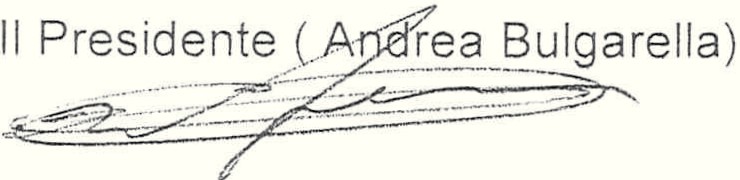 ---r-	(	·\-.	\"\ . l"\ Q.J-'1 •.}.....---	.[.,.lAA/\ . tY\..l?-\._--.._.13